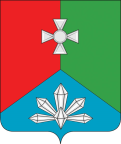   	В соответствии с Уставом Кавалеровского муниципального  района, 	Дума Кавалеровского муниципального района Р Е Ш И ЛА:           1. Принять решение «О внесении изменений в решение Думы Кавалеровского  муниципального района от 29.11.2013 г.  № 1-НПА «О Положении  о введении системы налогообложения в виде единого налога  на вмененный доход для отдельных видов деятельности в Кавалеровском муниципальном районе» (в редакции решения от 30.11.2016 № 255-НПА).            2. Направить указанное решение главе Кавалеровского муниципального района для подписания и опубликования.           3. Решение вступает в силу со дня его принятия.Председатель Думы                                  				  З.А.ШпильР Е Ш Е Н И Е«О внесении изменений в решение Думы Кавалеровского  муниципального  района от 29.11.2013 г.  № 1-НПА «О Положении  о введении системы налогообложения в виде единого налога  на вмененный доход для отдельных видов деятельности в Кавалеровском муниципальном районе» (в редакции решения от 30.11.2016 № 255-НПА)Принято Думой Кавалеровского муниципального района 		 	                                                        29 марта 2017 года	    		 1. В соответствии с  Уставом Кавалеровского муниципального  района   внести следующие изменения в решение Думы Кавалеровского  муниципального района от 29.11.2013 г.  № 1-НПА «О Положении  о введении системы налогообложения в виде единого налога  на вмененный доход для отдельных видов деятельности в Кавалеровском муниципальном районе»:     1.1.  раздел 2  решения дополнить  пунктом 2.3 следующего содержания: «Оказание  услуг  по  предоставлению  во  временное  владение (в пользование) мест  для  стоянки автотранспортных  средств, а  также по  хранению   автотранспортных средств на платных  стоянках (за  исключением штрафных  автостоянок)».     1.2.  в пункте 3.1 раздела 3  решения исключить следующие пункты:     1.3.  дополнить пункт 3.1 раздела 3  решения подпунктом 11 следующего содержания:    1.4.  пункт 3.1 раздела 3 «Населенные пункты» решения изложить в следующей редакции:2. Опубликовать  настоящее  решение  в  средствах  массовой  информации.          3. Решение вступает в силу со дня его официального  опубликования.Глава Кавалеровского муниципального района 		                                              С.Р.Гавриков                 пгт Кавалерово№ 284-НПАОт 31 марта 2017 годаДУМАКАВАЛЕРОВСКОГОМУНИЦИПАЛЬНОГО РАЙОНАРЕШЕНИЕДУМАКАВАЛЕРОВСКОГОМУНИЦИПАЛЬНОГО РАЙОНАРЕШЕНИЕДУМАКАВАЛЕРОВСКОГОМУНИЦИПАЛЬНОГО РАЙОНАРЕШЕНИЕДУМАКАВАЛЕРОВСКОГОМУНИЦИПАЛЬНОГО РАЙОНАРЕШЕНИЕДУМАКАВАЛЕРОВСКОГОМУНИЦИПАЛЬНОГО РАЙОНАРЕШЕНИЕ29 марта 2017 года 29 марта 2017 года пгт Кавалеровопгт Кавалерово№ 668О принятии решения «О внесении изменений в решение Думы Кавалеровского  муниципального  района от 29.11.2013 г.  № 1-НПА «О Положении  о введении системы налогообложения в виде единого налога  на вмененный доход для отдельных видов деятельности в Кавалеровском муниципальном районе» (в редакции решения от 30.11.2016 № 255-НПА)О принятии решения «О внесении изменений в решение Думы Кавалеровского  муниципального  района от 29.11.2013 г.  № 1-НПА «О Положении  о введении системы налогообложения в виде единого налога  на вмененный доход для отдельных видов деятельности в Кавалеровском муниципальном районе» (в редакции решения от 30.11.2016 № 255-НПА)О принятии решения «О внесении изменений в решение Думы Кавалеровского  муниципального  района от 29.11.2013 г.  № 1-НПА «О Положении  о введении системы налогообложения в виде единого налога  на вмененный доход для отдельных видов деятельности в Кавалеровском муниципальном районе» (в редакции решения от 30.11.2016 № 255-НПА)1.59.Услуги стоянок для транспортных средств1,01.60.Услуги по буксировке частных и коммерческих автотранспортных средств1,01.78.Услуги по аренде и лизингу водных транспортных средств0,551.79.Услуги по аренде и лизингу мотоциклов, жилых автофургонов и прицепов0,55«11.Оказание услуг по предоставлению во временное владение (в пользование) мест для стоянки автотранспортных средств, а также по хранению автотранспортных средств на платных стоянках (за исключением штрафных автостоянках)1,011.1.услуги по буксировке частных и коммерческих автотранспортных средств1,011.2.услуги по аренде и лизингу водных транспортных средств0,5511.3.услуги по аренде и лизингу мотоциклов, жилых автофургонов и прицепов».0,55Населенные пунктыНаселенные пунктыНаселенные пункты:пгт Кавалерово0,7пгт Горнореченский0,4пос. Рудный0,4пгт Хрустальный0,4с. Устиновка0,1с. Зеркальное0,1с. Богополь0,1с. Высокогорск0,09с. Синегорье0,09с. Суворово0,09Территории за пределами границ населенных пунктов удаленной от:Автомагистралей (дорог) федерального значения:до  включительно от проезжей части дорог1,0от  до  включительно от проезжей части дорог1,0от  до  включительно от проезжей части дорог0,9Автомагистралей  (дорог) краевого значения:до  включительно от проезжей части дороги1,0от  до  включительно от проезжей части дороги1,0от  до  включительно от проезжей части дороги0,9Прочих дорог:до  включительно от проезжей части дороги0,9от  до  включительно от проезжей части дороги0,8от  до  включительно от проезжей части дороги0,7